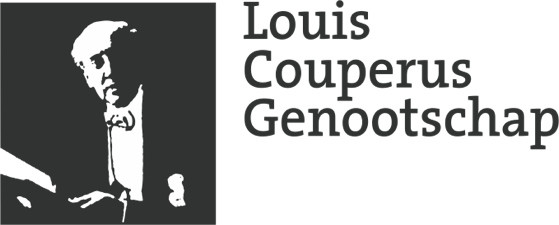 Geachte heer/mevrouw, Het bestuur van het Louis Couperus Genootschap heeft het genoegen u uit te nodigen voor de jaarlijkse Genootschapsdag. Dit jaar herdenken we Couperus’ 100ste sterfdag, daarom is 2023 uitgeroepen tot Couperusjaar. Wij willen dit graag met u vieren!Wij ontvangen onze donateurs en belangstellenden met plezier op zondagmiddag 11 juni a.s. in Museum Sophiahof te Den Haag. Om het Couperusjaar luister bij te zetten organiseren wij dit jaar ook een avondprogramma (in het Koorenhuis te Den Haag). Tussendoor kunt u eventueel aansluiten voor het diner bij Indonesisch restaurant Soeboer.In deze uitnodiging informeren wij u over het programma, hoe u zich kunt aanmelden en wat de kosten zijn van entreetickets. Wij verheugen ons erop u persoonlijk te mogen begroeten op zondag 11 juni!Met vriendelijke groet, namens het bestuur
Annebeth Simonsz, voorzitter Louis Couperus GenootschapProgramma zondagmiddag 11 juni 202313.30 - 13.45 uur	Ontvangst met koffie en thee 13.45 - 13.50 uur	Welkomstwoord door voorzitter Annebeth Simonsz13.50 - 14.15 uur	Lezing door Bas Heijne14.15 - 14.25 uur	Presentatie Feest der Poëzie podcast over o.a. Couperus’ Xerxes met voordracht fragment en aria uit Händels Serse14.25 - 14.30 uur	Overdracht voorzitterschap14.30 - 14.45 uur	Boekencarrousel door Simon Mulder14.45 - 15.35 uur	Pauze15.35 - 15.45 uur	Presentatie vlogs favoriete werk van Couperus15.45 - 16.10 uur	Lezing Michelle van Dijk16.10 - 16.30 uur	Tafelgesprek Michelle van Dijk en Bas Heijne16.30 - 17.00 uur 	Afsluiting en borrelLezing door Bas HeijneSchrijver en essayist Bas Heijne leest al bijna veertig jaar het werk Louis Couperus. In zijn lezing zal hij reflecteren op zijn bijzondere relatie met Couperus. In 1996 publiceerde Heijne zijn essay Angst en schoonheid als Couperus Cahier. Onlangs verscheen er een heruitgave van dit bevlogen en persoonlijke boek waarin hij laat zien dat de levensvragen die Couperus stelde nog altijd ónze vragen zijn. Angst en schoonheid is bekroond met de J. Greshoff-prijs.‘Te oud voor jongelui? Couperus voor nieuwe generaties’ door Michelle van Dijk‘Ik ben te oud om te schrijven voor jongelui,’ filosofeert Lot in Van oude menschen, de dingen, die voorbij gaan… Maar is het werk van Couperus te oud voor de jeugd van nu? Vele nieuwe generaties zouden zijn werk kunnen waarderen als ze het eenmaal ontdekken, maar daar is wel iets voor nodig. Eline Vere staat op nr. 1 in de lijst ‘vergeten klassiekers’ (onderdeel van een grootschalig onderzoek naar de literaire canon). Hoe introduceren we Couperus bij de jeugd? Michelle van Dijk probeert deze vraag te beantwoorden vanuit haar ervaring als leraar Nederlands en als hertaler van Van oude mensen.Boeken en Couperiana te koopTijdens de Genootschapsdag zal boekhandel De Vries Van Stockum aanwezig zijn met een boekentafel; u kunt recent gepubliceerde boeken over Couperus direct aanschaffen. Het Louis Couperus Genootschap presenteert eveneens een tafel met publicaties en Couperiana.Programma zondagavond 11 juni 2023Het Koorenhuis | zaal open: 19:30 uur | duur: 20-22 uur, met pauzeLiterair podiumcollectief Feest der Poëzie grijpt het Couperusjaar 2023 aan voor een tournee met de voordrachtvoorstelling 'Van en over Couperus'. Voordrachtskunstenaar Simon Mulder brengt bekend en minder bekend werk van Louis Couperus zoals fragmenten uit de schokkend decadente roman De berg van licht, en de vertederende korte verhalen Het spoorwegongeluk en Het verbeelde leven. Daarnaast vertelt hij enkele anekdotes over de grote schrijver. Pianist Daan van de Velde en Simon Mulder besluiten de voorstelling met iets unieks: een declamatorium (stuk voor piano en voordracht) op Couperus’ beroemde korte thriller De binocle.Diner tussen middag- en avondprogrammaWilt u ook, op eigen kosten, deelnemen aan het diner bij Indonesisch restaurant Soeboer in het tijdsbestek tussen de Genootschapsdag en de avondvoorstelling in het Koorenhuis? Dat kan door u aan te melden via bestuur@louiscouperus.nl. Wilt u aan dezelfde tafel zitten? Dan kunt u zich aanmelden als groep. Vermeld in uw e-mail s.v.p. het aantal personen. Het restaurant bevindt zich op 5 minuten loopafstand van het Koorenhuis.AanmeldenU kunt zich aanmelden door via onze website een ticket te kopen. U kunt kiezen voor een ticket voor de Genootschapsdag, voor de avondvoorstelling of voor een combinatieticket (Genootschapsdag + avondvoorstelling). Ga naar www.louiscouperus.nl en ga vervolgens naar de webshop, of ga rechtstreeks naar de webshop via deze link: betalen.louiscouperus.nl/webshop.php.Donateurs, doza’s en amices van het Louis Couperus Museum krijgen reductie: vijf euro korting op de entree voor de Genootschapsdag of voor het combinatieticket. In het schema hieronder vindt u de prijzen van de tickets.								Standaardprijs 	ReductieprijsGenootschapsdag, incl. koffie/thee en borrel 		€ 32,50		€ 27,50 Avondvoorstelling, incl. pauzedrankje			€ 22,50		Combinatieticket						€ 50,00		€ 45,00Wij adviseren u dringend om u tijdig, maar in ieder geval vóór 1 juni aan te melden. Wij reserveren de plaatsen in volgorde van betaling. U ontvangt een bevestiging van uw betaling van uw bank via de webshop. Wij plaatsen u direct op de gastenlijst; daar krijgt u geen persoonlijke bevestiging van.Bereikbaarheid Museum Sophiahof, Den Haag
Museum Sophiahof aan de Sophialaan 10 is uitstekend bereikbaar met het openbaar vervoer. Als u met de auto komt moet u rekening houden met betaald parkeren. Er is een beperkt aantal parkeerplaatsen voor invaliden beschikbaar; informeer naar de mogelijkheden bij Museum Sophiahof (telefonisch bereikbaar via 070-200 5060).
Komt u met het openbaar vervoer? Vanaf treinstation Den Haag CS neemt u bus 24 richting Kijkduin of bus 28 richting Scheveningen Noorderstrand en stapt u uit bij halte Mauritskade. Of u neemt tram 9 richting Scheveningen Noorderstrand en stapt uit bij halte dr. Kuyperstraat. Vanaf treinstation Den Haag HS kunt u tram 1 richting Scheveningen Noord nemen en stapt u uit bij halte Javastraat.
Bereikbaarheid het Koorenhuis, Den HaagHet Koorenhuis is gelegen in het centrum, naast de tramhalte Grote Markt. Het Koorenhuis is goed bereikbaar met het ov. Vanaf Den Haag CS rijdt tram 2,3,4,6 en 34.Toelichting op het programma
Bio Michelle van DijkMichelle van Dijk studeerde Nederlands in Leiden en studeerde af op het werk van Jan Frederik Oltmans. Ze werkte als tekstschrijver en leraar Nederlands en is nu teamleider in het voortgezet onderwijs (Wolfert Tweetalig, Rotterdam). Ze schreef twee romans: Darko’s lessen (2017) en Witter dan sneeuw (2021) en publiceerde in 2019 bij Uitgeverij kleine Uil een hertaling van Couperus’ Van oude mensen, de dingen die voorbijgaan.Bio Bas HeijneBas Heijne is schrijver van romans en verhalen, essayist en vast verbonden aan NRC. Heijne is een van de meest toonaangevende essayisten van dit moment. Hij publiceerde spraakmakende essays als Staat van Nederland (2017), Onbehagen (2018) en Mens/Onmens (2020). In 2013 hield Heijne de Huizingalezing De betovering van de wereld van Louis Couperus. In datzelfde jaar verscheen ook de documentaire Niet te stillen onrust over Louis Couperus naar een door Heijne geschreven scenario. Voor Angst en schoonheid. Louis Couperus, de mystiek der zichtbare dingen (2013) ontving Heijne de tweejaarlijkse J. Greshoff-prijs. Bio Collectief Feest der PoëzieSimon Mulder is voordrachtskunstenaar, docent klassieke talen in het middelbaar onderwijs en vanaf 11 juni 2023 voorzitter van het Louis Couperus Genootschap. Hij richtte het Feest der Poëzie op als literair podiumcollectief voor teksten van toen en nu, en treedt met deze groep op in binnen- en buitenland.Daan van de Velde is pianist, taalkundige en data-analist. Hij deed een bijvakstudie piano aan het Koninklijk Conservatorium te Den Haag bij Marcel Baudet en is aan het Feest der Poëzie verbonden als muziekredacteur.